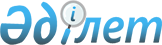 О внесении изменений и дополнения в решение маслихата от 15 декабря 2011 года № 420 "О районном бюджете Карабалыкского района на 2012-2014 годы"
					
			Утративший силу
			
			
		
					Решение маслихата Карабалыкского района Костанайской области от 15 мая 2012 года № 46. Зарегистрировано Управлением юстиции Карабалыкского района Костанайской области 17 мая 2012 года № 9-12-190. Утратило силу в связи с истечением срока применения - (письмо маслихата Карабалыкского района Костанайской области от 2 мая 2013 года № 2-20/61)

      Сноска. Утратило силу в связи с истечением срока применения - (письмо маслихата Карабалыкского района Костанайской области от 02.05.2013 № 2-20/61).      В соответствии со статьей 109 Бюджетного кодекса Республики Казахстан от 4 декабря 2008 года Карабалыкский районный маслихат РЕШИЛ:



      1. Внести в решение маслихата "О районном бюджете Карабалыкского района на 2012-2014 годы" от 15 декабря 2011 года № 420 (зарегистрировано в Реестре государственной регистрации нормативных правовых актов за номером 9-12-172, опубликовано 5 января 2012 года в районной газете "Айна") следующие изменения и дополнение:



      пункт 1 указанного решения изложить в новой редакции:

      "1. Утвердить районный бюджет Карабалыкского района на 2012-2014 годы согласно приложениям 1, 2 и 3 соответственно, в том числе на 2012 год в следующих объемах:



      1) доходы – 2601140,8 тысяч тенге, в том числе по:

      налоговым поступлениям – 584540,0 тысяч тенге;

      неналоговым поступлениям – 7776,8 тысяч тенге;

      поступлениям от продажи основного капитала – 45362,0 тысячи тенге;

      поступлениям трансфертов – 1963462,0 тысячи тенге;



      2) затраты – 2611319,4 тысячи тенге;



      3) чистое бюджетное кредитование – 36129,2 тысячи тенге, в том числе:

      бюджетные кредиты – 38843,2 тысячи тенге;

      погашение бюджетных кредитов – 2714,0 тысячи тенге;



      4) сальдо по операциям с финансовыми активами – 1000,0 тысяч тенге, в том числе:

      приобретение финансовых активов – 1000,0 тысяч тенге;

      5) дефицит (профицит) бюджета – -47307,8 тысяч тенге;

      6) финансирование дефицита (использование профицита) бюджета – 47307,8 тысяч тенге.";



      дополнить указанное решение пунктом 8-2 следующего содержания:

      "8-2. Учесть, что в районном бюджете на 2012 год предусмотрено поступление целевых трансфертов на развитие из областного бюджета:

      на развитие теплоэнергетической системы.";



      приложения 1, 2, 3 к указанному решению изложить в новой редакции согласно приложениям 1, 2, 3 к настоящему решению.



      2. Настоящее решение вводится в действие с 1 января 2012 года.      Председатель внеочередной сессии           С. Демченко      Секретарь районного маслихата              А. Тюлюбаев      СОГЛАСОВАНО      Начальник государственного учреждения

      "Отдел финансов Карабалыкского района"

      ________________ И. Захария      Начальник государственного учреждения

      "Отдел экономики и бюджетного

      планирования Карабалыкского района"

      ________________ Н. Бодня

 

Приложение 1          

к решению маслихата       

от 15 мая 2012 года № 46    Приложение 1          

к решению маслихата       

от 15 декабря 2011 года № 420   Районный бюджет Карабалыкского района на 2012 год

Приложение 2            

к решению маслихата         

от 15 мая 2012 года № 46     Приложение 2            

к решению маслихата        

от 15 декабря 2011 года № 420   Районный бюджет Карабалыкского района на 2013 год

Приложение 3           

к решению маслихата       

от 15 мая 2012 года № 46    Приложение 3           

к решению маслихата        

от 15 декабря 2011 года № 420   Районный бюджет Карабалыкского района на 2014 год
					© 2012. РГП на ПХВ «Институт законодательства и правовой информации Республики Казахстан» Министерства юстиции Республики Казахстан
				КатегорияКатегорияКатегорияКатегорияКатегорияСумма,

тысяч

тенгеКлассКлассКлассКлассСумма,

тысяч

тенгеПодклассПодклассПодклассСумма,

тысяч

тенгеНаименованиеСумма,

тысяч

тенгеI. Доходы2601140,81Налоговые поступления584540,001Подоходный налог285249,02Индивидуальный подоходный налог282549,003Социальный налог179354,01Социальный налог179354,004Hалоги на собственность90288,01Hалоги на имущество47389,03Земельный налог6310,04Hалог на транспортные средства31914,05Единый земельный налог4675,005Внутренние налоги на товары, работы и

услуги24825,02Акцизы2423,03Поступления за использование природных

и других ресурсов14950,04Сборы за ведение предпринимательской и

профессиональной деятельности7144,05Налог на игорный бизнес308,008Обязательные платежи, взимаемые за

совершение юридически значимых действий

и (или) выдачу документов

уполномоченными на то государственными

органами или должностными лицами4824,01Государственная пошлина4824,02Неналоговые поступления7776,801Доходы от государственной собственности2700,05Доходы от аренды имущества,

находящегося в государственной

собственности2700,002Поступления от реализации товаров

(работ, услуг) государственными

учреждениями, финансируемыми из

государственного бюджета2139,01Поступления от реализации товаров

(работ, услуг) государственными

учреждениями, финансируемыми из

государственного бюджета2139,006Прочие неналоговые поступления2937,81Прочие неналоговые поступления2937,83Поступления от продажи основного

капитала45362,001Продажа государственного имущества,

закрепленного за государственными

учреждениями2642,01Продажа государственного имущества,

закрепленного за государственными

учреждениями2642,003Продажа земли и нематериальных активов42720,01Продажа земли42720,04Поступления трансфертов1963462,002Трансферты из вышестоящих органов

государственного управления1963462,02Трансферты из областного бюджета1963462,0Функциональная группаФункциональная группаФункциональная группаФункциональная группаФункциональная группаСумма,

тысяч

тенгеФункциональная подгруппаФункциональная подгруппаФункциональная подгруппаФункциональная подгруппаСумма,

тысяч

тенгеАдминистратор бюджетных программАдминистратор бюджетных программАдминистратор бюджетных программСумма,

тысяч

тенгеПрограммаПрограммаСумма,

тысяч

тенгеII. Затраты2611319,401Государственные услуги общего

характера216710,01Представительные, исполнительные и

другие органы, выполняющие общие

функции государственного

управления186620,0112Аппарат маслихата района (города

областного значения)12573,0001Услуги по обеспечению деятельности

маслихата района (города

областного значения)12573,0122Аппарат акима района (города

областного значения)54841,0001Услуги по обеспечению деятельности

акима района (города областного

значения)50971,0003Капитальные расходы

государственного органа3870,0123Аппарат акима района в городе,

города районного значения,

поселка, аула (села), аульного

(сельского) округа119206,0001Услуги по обеспечению деятельности

акима района в городе, города

районного значения, поселка, аула

(села), аульного (сельского)

округа119206,02Финансовая деятельность18666,0452Отдел финансов района (города

областного значения)18666,0001Услуги по реализации

государственной политики в области

исполнения бюджета района (города

областного значения) и управления

коммунальной собственностью района

(города областного значения)15846,0003Проведение оценки имущества в

целях налогообложения992,0004Организация работы по выдаче

разовых талонов и обеспечение

полноты сбора сумм от реализации

разовых талонов96,0010Приватизация, управление

коммунальным имуществом,

постприватизационная деятельность

и регулирование споров, связанных

с этим549,0011Учет, хранение, оценка и

реализация имущества, поступившего

в коммунальную собственность1183,05Планирование и статистическая

деятельность11424,0453Отдел экономики и бюджетного

планирования района (города

областного значения)11424,0001Услуги по реализации

государственной политики в области

формирования и развития

экономической политики, системы

государственного планирования и

управления района (города

областного значения)11314,0004Капитальные расходы

государственного органа110,002Оборона2646,01Военные нужды2146,0122Аппарат акима района (города

областного значения)2146,0005Мероприятия в рамках исполнения

всеобщей воинской обязанности2146,02Организация работы по чрезвычайным

ситуациям500,0122Аппарат акима района (города

областного значения)500,0006Предупреждение и ликвидация

чрезвычайных ситуаций масштаба

района (города областного

значения)500,004Образование1184857,01Дошкольное воспитание и обучение74618,0123Аппарат акима района в городе,

города районного значения,

поселка, аула (села), аульного

(сельского) округа54880,0004Поддержка организаций дошкольного

воспитания и обучения54530,0025Увеличение размера доплаты за

квалификационную категорию

учителям школ и воспитателям

дошкольных организаций образования

за счет трансфертов из

республиканского бюджета350,0464Отдел образования района (города

областного значения)19738,0009Обеспечение дошкольного воспитания

и обучения19738,02Начальное, основное среднее и

общее среднее образование1072239,0123Аппарат акима района в городе,

города районного значения,

поселка, аула (села), аульного

(сельского) округа2270,0005Организация бесплатного подвоза

учащихся до школы и обратно в

аульной (сельской) местности2270,0464Отдел образования района (города

областного значения)1069969,0003Общеобразовательное обучение1009754,0006Дополнительное образование для

детей46531,0063Повышение оплаты труда учителям,

прошедшим повышение квалификации

по учебным программам АОО

"Назарбаев Интеллектуальные школы"

за счет трансфертов из

республиканского бюджета1325,0064Увеличение размера доплаты за

квалификационную категорию

учителям школ за счет трансфертов

из республиканского бюджета12359,09Прочие услуги в области

образования38000,0464Отдел образования района (города

областного значения)34920,0001Услуги по реализации

государственной политики на

местном уровне в области

образования12556,0005Приобретение и доставка учебников,

учебно-методических комплексов для

государственных учреждений

образования района (города

областного значения)7535,0012Капитальные расходы

государственного органа50,0015Ежемесячные выплаты денежных

средств опекунам (попечителям) на

содержание ребенка-сироты

(детей-сирот), и ребенка (детей),

оставшегося без попечения

родителей за счет трансфертов из

республиканского бюджета12979,0020Обеспечение оборудованием,

программным обеспечением

детей-инвалидов, обучающихся на

дому за счет трансфертов из

республиканского бюджета1800,0467Отдел строительства района (города

областного значения)3080,0037Строительство и реконструкция

объектов образования3080,006Социальная помощь и социальное

обеспечение86744,02Социальная помощь71616,0451Отдел занятости и социальных

программ района (города областного

значения)71616,0002Программа занятости14624,0005Государственная адресная

социальная помощь936,0006Оказание жилищной помощи350,0007Социальная помощь отдельным

категориям нуждающихся граждан по

решениям местных представительных

органов3500,0010Материальное обеспечение

детей-инвалидов, воспитывающихся и

обучающихся на дому1292,0014Оказание социальной помощи

нуждающимся гражданам на дому26763,0016Государственные пособия на детей

до 18 лет14008,0017Обеспечение нуждающихся инвалидов

обязательными гигиеническими

средствами и предоставление услуг

специалистами жестового языка,

индивидуальными помощниками в

соответствии с индивидуальной

программой реабилитации инвалида1639,0023Обеспечение деятельности центров

занятости и населения8504,09Прочие услуги в области социальной

помощи и социального обеспечения15128,0451Отдел занятости и социальных

программ района (города областного

значения)15128,0001Услуги по реализации

государственной политики на

местном уровне в области

обеспечения занятости и реализации

социальных программ для населения14762,0011Оплата услуг по зачислению,

выплате и доставке пособий и

других социальных выплат306,0021Капитальные расходы

государственного органа60,007Жилищно-коммунальное хозяйство852369,01Жилищное хозяйство19410,0458Отдел жилищно-коммунального

хозяйства, пассажирского

транспорта и автомобильных дорог

района (города областного

значения)3437,0003Организация сохранения

государственного жилищного фонда200,0004Обеспечение жильем отдельных

категорий граждан3000,0031Изготовление технических паспортов

на объекты кондоминиумов237,0467Отдел строительства района (города

областного значения)15973,0003Проектирование, строительство и

(или) приобретение жилья

государственного коммунального

жилищного фонда11053,0004Проектирование, развитие,

обустройство и (или) приобретение

инженерно-коммуникационной

инфраструктуры4920,02Коммунальное хозяйство811113,0458Отдел жилищно-коммунального

хозяйства, пассажирского

транспорта и автомобильных дорог

района (города областного

значения)6400,0012Функционирование системы

водоснабжения и водоотведения6400,0467Отдел строительства района (города

областного значения)804713,0005Развитие коммунального хозяйства126936,0006Развитие системы водоснабжения и

водоотведения677777,03Благоустройство населенных пунктов21846,0123Аппарат акима района в городе,

города районного значения,

поселка, аула (села), аульного

(сельского) округа21846,0008Освещение улиц населенных пунктов9772,0009Обеспечение санитарии населенных

пунктов5992,0010Содержание мест захоронений и

погребение безродных778,0011Благоустройство и озеленение

населенных пунктов5304,008Культура, спорт, туризм и

информационное пространство118876,41Деятельность в области культуры43023,4455Отдел культуры и развития языков

района (города областного

значения)43023,4003Поддержка культурно-досуговой

работы43023,42Спорт9442,0465Отдел физической культуры и спорта

района (города областного

значения)9442,0005Развитие массового спорта и

национальных видов спорта2627,0006Проведение спортивных соревнований

на районном (города областного

значения) уровне3715,0007Подготовка и участие членов

сборных команд района (города

областного значения) по различным

видам спорта на областных

спортивных соревнованиях3100,03Информационное пространство43887,0455Отдел культуры и развития языков

района (города областного

значения)42173,0006Функционирование районных

(городских) библиотек34175,0007Развитие государственного языка и

других языков народа Казахстана7998,0456Отдел внутренней политики района

(города областного значения)1714,0002Услуги по проведению

государственной информационной

политики через газеты и журналы1500,0005Услуги по проведению

государственной информационной

политики через телерадиовещание214,09Прочие услуги по организации

культуры, спорта, туризма и

информационного пространства22524,0455Отдел культуры и развития языков

района (города областного

значения)7178,0001Услуги по реализации

государственной политики на

местном уровне в области развития

языков и культуры7178,0456Отдел внутренней политики района

(города областного значения)7621,0001Услуги по реализации

государственной политики на

местном уровне в области

информации, укрепления

государственности и формирования

социального оптимизма граждан6661,0003Реализация мероприятий в сфере

молодежной политики960,0465Отдел физической культуры и спорта

района (города областного

значения)7725,0001Услуги по реализации

государственной политики на

местном уровне в сфере физической

культуры и спорта7725,009Топливно-энергетический комплекс и

недропользование3503,09Прочие услуги в области

топливно-энергетического комплекса

и недропользования3503,0467Отдел строительства района (города

областного значения)3503,0009Развитие теплоэнергетической

системы3503,010Сельское, водное, лесное, рыбное

хозяйство, особо охраняемые

природные территории, охрана

окружающей среды и животного мира,

земельные отношения30509,01Сельское хозяйство12874,0454Отдел предпринимательства и

сельского хозяйства района (города

областного значения)5174,0099Реализация мер по оказанию

социальной поддержки специалистов5174,0473Отдел ветеринарии района (города

областного значения)7700,0001Услуги по реализации

государственной политики на

местном уровне в сфере ветеринарии7031,0007Организация отлова и уничтожения

бродячих собак и кошек525,0010Проведение мероприятий по

идентификации сельскохозяйственных

животных144,06Земельные отношения8809,0463Отдел земельных отношений района

(города областного значения)8809,0001Услуги по реализации

государственной политики в области

регулирования земельных отношений

на территории района (города

областного значения)8809,09Прочие услуги в области сельского,

водного, лесного, рыбного

хозяйства, охраны окружающей среды

и земельных отношений8826,0473Отдел ветеринарии района (города

областного значения)8826,0011Проведение противоэпизоотических

мероприятий8826,011Промышленность, архитектурная,

градостроительная и строительная

деятельность14447,02Архитектурная, градостроительная и

строительная деятельность14447,0467Отдел строительства района (города

областного значения)6800,0001Услуги по реализации

государственной политики на

местном уровне в области

строительства6800,0468Отдел архитектуры и

градостроительства района (города

областного значения)7647,0001Услуги по реализации

государственной политики в области

архитектуры и градостроительства

на местном уровне7647,012Транспорт и коммуникации60000,01Автомобильный транспорт60000,0458Отдел жилищно-коммунального

хозяйства, пассажирского

транспорта и автомобильных дорог

района (города областного

значения)60000,0023Обеспечение функционирования

автомобильных дорог60000,013Прочие31069,09Прочие31069,0123Аппарат акима района в городе,

города районного значения,

поселка, аула (села), аульного

(сельского) округа4055,0040Реализация мероприятий для решения

вопросов обустройства аульных

(сельских) округов в реализацию

мер по содействию экономическому

развитию регионов в рамках

Программы "Развитие регионов" за

счет целевых трансфертов из

республиканского бюджета4055,0452Отдел финансов района (города

областного значения)6156,0012Резерв местного исполнительного

органа района (города областного

значения)6156,0454Отдел предпринимательства и

сельского хозяйства района (города

областного значения)13084,0001Услуги по реализации

государственной политики на

местном уровне в области развития

предпринимательства,

промышленности и сельского

хозяйства13084,0458Отдел жилищно-коммунального

хозяйства, пассажирского

транспорта и автомобильных дорог

района (города областного

значения)7774,0001Услуги по реализации

государственной политики на

местном уровне в области

жилищно-коммунального хозяйства,

пассажирского транспорта и

автомобильных дорог7774,015Трансферты9589,001Трансферты9589,0452Отдел финансов района (города

областного значения)9589,0006Возврат неиспользованных

(недоиспользованных) целевых

трансфертов7458,0024Целевые текущие трансферты в

вышестоящие бюджеты в связи с

передачей функций государственных

органов из нижестоящего уровня

государственного управления в

вышестоящий2131,0III. Чистое бюджетное кредитование36129,2Бюджетные кредиты38843,210Сельское, водное, лесное, рыбное

хозяйство, особоохраняемые

природные территории, охрана

окружающей среды и животного мира,

земельные отношения38843,21Сельское хозяйство38843,2454Отдел предпринимательства и

сельского хозяйства района (города

областного значения)38843,2009Бюджетные кредиты для реализации

мер социальной поддержки

специалистов38843,25Погашение бюджетных кредитов2714,001Погашение бюджетных кредитов2714,01Погашение бюджетных кредитов,

выданных из государственного

бюджета2714,0IV. Сальдо по операциям с

финансовыми активами1000,0Приобретение финансовых активов1000,013Прочие1000,09Прочие1000,0458Отдел жилищно-коммунального

хозяйства, пассажирского

транспорта и автомобильных дорог

района (города областного

значения)1000,0065Формирование или увеличение

уставного капитала юридических лиц1000,0V. Дефицит (профицит) бюджета-47307,8VI. Финансирование дефицита

(использование профицита) бюджета47307,87Поступление займов38843,001Внутренние государственные займы38843,02Договоры займа38843,016Погашение займов2714,01Погашение займов2714,0452Отдел финансов района (города

областного значения)2714,0008Погашение долга местного

исполнительного органа перед

вышестоящим бюджетом2714,08Используемые остатки бюджетных

средств11178,801Остатки бюджетных средств11178,81Свободные остатки бюджетных

средств11178,8КатегорияКатегорияКатегорияКатегорияКатегорияСумма,

тысяч

тенгеКлассКлассКлассКлассСумма,

тысяч

тенгеПодклассПодклассПодклассСумма,

тысяч

тенгеНаименованиеСумма,

тысяч

тенгеI. Доходы2686756,01Налоговые поступления661102,001Подоходный налог329471,02Индивидуальный подоходный налог329471,003Социальный налог199072,01Социальный налог199072,004Hалоги на собственность101682,01Hалоги на имущество49844,03Земельный налог6441,04Hалог на транспортные средства41723,05Единый земельный налог3674,005Внутренние налоги на товары, работы и

услуги25715,02Акцизы2592,03Поступления за использование природных

и других ресурсов15150,04Сборы за ведение предпринимательской и

профессиональной деятельности7643,05Налог на игорный бизнес330,008Обязательные платежи, взимаемые за

совершение юридически значимых

действий и (или) выдачу документов

уполномоченными на то государственными

органами или должностными лицами5162,01Государственная пошлина5162,02Неналоговые поступления9292,001Доходы от государственной

собственности2889,05Доходы от аренды имущества,

находящегося в государственной

собственности2889,002Поступления от реализации товаров

(работ, услуг) государственными

учреждениями, финансируемыми из

государственного бюджета2289,01Поступления от реализации товаров

(работ, услуг) государственными

учреждениями, финансируемыми из

государственного бюджета2289,006Прочие неналоговые поступления4114,01Прочие неналоговые поступления4114,03Поступления от продажи основного

капитала27840,001Продажа государственного имущества,

закрепленного за государственными

учреждениями1555,01Продажа государственного имущества,

закрепленного за государственными

учреждениями1555,003Продажа земли и нематериальных активов26285,01Продажа земли26285,04Поступления трансфертов1988522,002Трансферты из вышестоящих органов

государственного управления1988522,02Трансферты из областного бюджета1988522,0Функциональная группаФункциональная группаФункциональная группаФункциональная группаФункциональная группаСумма,

тысяч

тенгеФункциональная подгруппаФункциональная подгруппаФункциональная подгруппаФункциональная подгруппаСумма,

тысяч

тенгеАдминистратор бюджетных программАдминистратор бюджетных программАдминистратор бюджетных программСумма,

тысяч

тенгеПрограммаПрограммаСумма,

тысяч

тенгеII. Затраты2686756,001Государственные услуги общего

характера209239,01Представительные, исполнительные

и другие органы, выполняющие

общие функции государственного

управления178837,0112Аппарат маслихата района (города

областного значения)12395,0001Услуги по обеспечению

деятельности маслихата района

(города областного значения)12395,0122Аппарат акима района (города

областного значения)48229,0001Услуги по обеспечению

деятельности акима района

(города областного значения)48229,0123Аппарат акима района в городе,

города районного значения,

поселка, аула (села), аульного

(сельского) округа118213,0001Услуги по обеспечению

деятельности акима района в

городе, города районного

значения, поселка, аула (села),

аульного (сельского) округа118213,02Финансовая деятельность18872,0452Отдел финансов района (города

областного значения)18872,0001Услуги по реализации

государственной политики в

области исполнения бюджета

района (города областного

значения) и управления

коммунальной собственностью

района (города областного

значения)16187,0003Проведение оценки имущества в

целях налогообложения1066,0010Приватизация, управление

коммунальным имуществом,

постприватизационная

деятельность и регулирование

споров, связанных с этим244,0011Учет, хранение, оценка и

реализация имущества,

поступившего в коммунальную

собственность1375,05Планирование и статистическая

деятельность11530,0453Отдел экономики и бюджетного

планирования района (города

областного значения)11530,0001Услуги по реализации

государственной политики в

области формирования и развития

экономической политики, системы

государственного планирования и

управления района (города

областного значения)11530,002Оборона2845,01Военные нужды2307,0122Аппарат акима района (города

областного значения)2307,0005Мероприятия в рамках исполнения

всеобщей воинской обязанности2307,02Организация работы по

чрезвычайным ситуациям538,0122Аппарат акима района (города

областного значения)538,0006Предупреждение и ликвидация

чрезвычайных ситуаций масштаба

района (города областного

значения)538,004Образование1161170,01Дошкольное воспитание и обучение56593,0123Аппарат акима района в городе,

города районного значения,

поселка, аула (села), аульного

(сельского) округа56593,0004Поддержка организаций

дошкольного воспитания и

обучения56593,02Начальное, основное среднее и

общее среднее образование1083722,0123Аппарат акима района в городе,

города районного значения,

поселка, аула (села), аульного

(сельского) округа2440,0005Организация бесплатного подвоза

учащихся до школы и обратно в

аульной (сельской) местности2440,0464Отдел образования района (города

областного значения)1081282,0003Общеобразовательное обучение1034433,0006Дополнительное образование для

детей46849,09Прочие услуги в области

образования20855,0464Отдел образования района (города

областного значения)20855,0001Услуги по реализации

государственной политики на

местном уровне в области

образования12755,0005Приобретение и доставка

учебников, учебно-методических

комплексов для государственных

учреждений образования района

(города областного значения)8100,006Социальная помощь и социальное

обеспечение74906,02Социальная помощь59811,0451Отдел занятости и социальных

программ района (города

областного значения)59811,0002Программа занятости9525,0005Государственная адресная

социальная помощь1075,0006Оказание жилищной помощи376,0007Социальная помощь отдельным

категориям нуждающихся граждан

по решениям местных

представительных органов3763,0010Материальное обеспечение

детей-инвалидов, воспитывающихся

и обучающихся на дому1390,0014Оказание социальной помощи

нуждающимся гражданам на дому26628,0016Государственные пособия на детей

до 18 лет15292,0017Обеспечение нуждающихся

инвалидов обязательными

гигиеническими средствами и

предоставление услуг

специалистами жестового языка,

индивидуальными помощниками в

соответствии с индивидуальной

программой реабилитации инвалида1762,09Прочие услуги в области

социальной помощи и социального

обеспечения15095,0451Отдел занятости и социальных

программ района (города

областного значения)15095,0001Услуги по реализации

государственной политики на

местном уровне в области

обеспечения занятости и

реализации социальных программ

для населения14766,0011Оплата услуг по зачислению,

выплате и доставке пособий и

других социальных выплат329,007Жилищно-коммунальное хозяйство968460,01Жилищное хозяйство165126,0467Отдел строительства района

(города областного значения)165126,0003Проектирование, строительство и

(или) приобретение жилья

государственного коммунального

жилищного фонда146723,0004Проектирование, развитие,

обустройство и (или)

приобретение

инженерно-коммуникационной

инфраструктуры18403,02Коммунальное хозяйство782456,0458Отдел жилищно-коммунального

хозяйства, пассажирского

транспорта и автомобильных дорог

района (города областного

значения)2500,0012Функционирование системы

водоснабжения и водоотведения2500,0467Отдел строительства района

(города областного значения)779956,0006Развитие системы водоснабжения и

водоотведения779956,03Благоустройство населенных

пунктов20878,0123Аппарат акима района в городе,

города районного значения,

поселка, аула (села), аульного

(сельского) округа20878,0008Освещение улиц населенных

пунктов10376,0009Обеспечение санитарии населенных

пунктов6441,0010Содержание мест захоронений и

погребение безродных836,0011Благоустройство и озеленение

населенных пунктов3225,008Культура, спорт, туризм и

информационное пространство116376,01Деятельность в области культуры42834,0455Отдел культуры и развития языков

района (города областного

значения)42834,0003Поддержка культурно-досуговой

работы42834,02Спорт8663,0465Отдел физической культуры и

спорта района (города областного

значения)8663,0005Развитие массового спорта и

национальных видов спорта2628,0006Проведение спортивных

соревнований на районном (города

областного значения) уровне3373,0007Подготовка и участие членов

сборных команд района (города

областного значения) по

различным видам спорта на

областных спортивных

соревнованиях2662,03Информационное пространство43076,0455Отдел культуры и развития языков

района (города областного

значения)41771,0006Функционирование районных

(городских) библиотек33639,0007Развитие государственного языка

и других языков народа

Казахстана8132,0456Отдел внутренней политики района

(города областного значения)1305,0002Услуги по проведению

государственной информационной

политики через газеты и журналы1075,0005Услуги по проведению

государственной информационной

политики через телерадиовещание230,09Прочие услуги по организации

культуры, спорта, туризма и

информационного пространства21803,0455Отдел культуры и развития языков

района (города областного

значения)7116,0001Услуги по реализации

государственной политики на

местном уровне в области

развития языков и культуры7116,0456Отдел внутренней политики района

(города областного значения)7573,0001Услуги по реализации

государственной политики на

местном уровне в области

информации, укрепления

государственности и формирования

социального оптимизма граждан6541,0003Реализация мероприятий в сфере

молодежной политики1032,0465Отдел физической культуры и

спорта района (города областного

значения)7114,0001Услуги по реализации

государственной политики на

местном уровне в сфере

физической культуры и спорта7114,010Сельское, водное, лесное, рыбное

хозяйство, особо охраняемые

природные территории, охрана

окружающей среды и животного

мира, земельные отношения16214,01Сельское хозяйство7562,0473Отдел ветеринарии района (города

областного значения)7562,0001Услуги по реализации

государственной политики на

местном уровне в сфере

ветеринарии6843,0007Организация отлова и уничтожения

бродячих собак и кошек564,0010Проведение мероприятий по

идентификации

сельскохозяйственных животных155,06Земельные отношения8652,0463Отдел земельных отношений района

(города областного значения)8652,0001Услуги по реализации

государственной политики в

области регулирования земельных

отношений на территории района

(города областного значения)8652,011Промышленность, архитектурная,

градостроительная и строительная

деятельность14217,02Архитектурная, градостроительная

и строительная деятельность14217,0467Отдел строительства района

(города областного значения)6672,0001Услуги по реализации

государственной политики на

местном уровне в области

строительства6672,0468Отдел архитектуры и

градостроительства района

(города областного значения)7545,0001Услуги по реализации

государственной политики в

области архитектуры и

градостроительства на местном

уровне7545,012Транспорт и коммуникации93398,01Автомобильный транспорт93398,0458Отдел жилищно-коммунального

хозяйства, пассажирского

транспорта и автомобильных дорог

района (города областного

значения)93398,0023Обеспечение функционирования

автомобильных дорог93398,013Прочие27800,09Прочие27800,0452Отдел финансов района (города

областного значения)6982,0012Резерв местного исполнительного

органа района (города областного

значения)6982,0454Отдел предпринимательства и

сельского хозяйства района

(города областного значения)13043,0001Услуги по реализации

государственной политики на

местном уровне в области

развития предпринимательства,

промышленности и сельского

хозяйства13043,0458Отдел жилищно-коммунального

хозяйства, пассажирского

транспорта и автомобильных дорог

района (города областного

значения)7775,0001Услуги по реализации

государственной политики на

местном уровне в области

жилищно-коммунального хозяйства,

пассажирского транспорта и

автомобильных дорог7775,015Трансферты2131,001Трансферты2131,0452Отдел финансов района (города

областного значения)2131,0024Целевые текущие трансферты в

вышестоящие бюджеты в связи с

передачей функций

государственных органов из

нижестоящего уровня

государственного управления в

вышестоящий2131,0III. Чистое бюджетное

кредитование-4981,05Погашение бюджетных кредитов4981,001Погашение бюджетных кредитов4981,01Погашение бюджетных кредитов,

выданных из государственного

бюджета4981,0V. Дефицит (профицит) бюджета4981,0VI. Финансирование дефицита

(использование профицита)

бюджета-4981,016Погашение займов4981,01Погашение займов4981,0452Отдел финансов района (города

областного значения)4981,0008Погашение долга местного

исполнительного органа перед

вышестоящим бюджетом4981,0КатегорияКатегорияКатегорияКатегорияКатегорияСумма,

тысяч

тенгеКлассКлассКлассКлассСумма,

тысяч

тенгеПодклассПодклассПодклассСумма,

тысяч

тенгеНаименованиеСумма,

тысяч

тенгеI. Доходы1866065,01Налоговые поступления639961,001Подоходный налог312471,02Индивидуальный подоходный налог312471,003Социальный налог190907,01Социальный налог190907,004Hалоги на собственность104405,01Hалоги на имущество49915,03Земельный налог6706,04Hалог на транспортные средства43853,05Единый земельный налог3931,005Внутренние налоги на товары, работы и

услуги26655,02Акцизы2773,03Поступления за использование

природных и других ресурсов15350,04Сборы за ведение предпринимательской

и профессиональной деятельности8179,05Налог на игорный бизнес353,008Обязательные платежи, взимаемые за

совершение юридически значимых

действий и (или) выдачу документов

уполномоченными на то

государственными органами или

должностными лицами5523,01Государственная пошлина5523,02Неналоговые поступления9054,001Доходы от государственной

собственности3091,05Доходы от аренды имущества,

находящегося в государственной

собственности3091,002Поступления от реализации товаров

(работ, услуг) государственными

учреждениями, финансируемыми из

государственного бюджета2449,01Поступления от реализации товаров

(работ, услуг) государственными

учреждениями, финансируемыми из

государственного бюджета2449,006Прочие неналоговые поступления3514,01Прочие неналоговые поступления3514,03Поступления от продажи основного

капитала8389,001Продажа государственного имущества,

закрепленного за государственными

учреждениями1664,01Продажа государственного имущества,

закрепленного за государственными

учреждениями1664,003Продажа земли и нематериальных

активов6725,01Продажа земли6725,04Поступления трансфертов1208661,002Трансферты из вышестоящих органов

государственного управления1208661,02Трансферты из областного бюджета1208661,0Функциональная группаФункциональная группаФункциональная группаФункциональная группаФункциональная группаСумма,

тысяч

тенгеФункциональная подгруппаФункциональная подгруппаФункциональная подгруппаФункциональная подгруппаСумма,

тысяч

тенгеАдминистратор бюджетных программАдминистратор бюджетных программАдминистратор бюджетных программСумма,

тысяч

тенгеПрограммаПрограммаСумма,

тысяч

тенгеII. Затраты1866065,001Государственные услуги общего

характера212988,01Представительные, исполнительные

и другие органы, выполняющие

общие функции государственного

управления181769,0112Аппарат маслихата района (города

областного значения)12598,0001Услуги по обеспечению

деятельности маслихата района

(города областного значения)12598,0122Аппарат акима района (города

областного значения)49336,0001Услуги по обеспечению

деятельности акима района

(города областного значения)49336,0123Аппарат акима района в городе,

города районного значения,

поселка, аула (села), аульного

(сельского) округа119835,0001Услуги по обеспечению

деятельности акима района в

городе, города районного

значения, поселка, аула (села),

аульного (сельского) округа119835,02Финансовая деятельность19456,0452Отдел финансов района (города

областного значения)19456,0001Услуги по реализации

государственной политики в

области исполнения бюджета

района (города областного

значения) и управления

коммунальной собственностью

района (города областного

значения)16570,0003Проведение оценки имущества в

целях налогообложения1146,0010Приватизация, управление

коммунальным имуществом,

постприватизационная

деятельность и регулирование

споров, связанных с этим262,0011Учет, хранение, оценка и

реализация имущества,

поступившего в коммунальную

собственность1478,05Планирование и статистическая

деятельность11763,0453Отдел экономики и бюджетного

планирования района (города

областного значения)11763,0001Услуги по реализации

государственной политики в

области формирования и развития

экономической политики, системы

государственного планирования и

управления района (города

областного значения)11763,002Оборона3058,01Военные нужды2480,0122Аппарат акима района (города

областного значения)2480,0005Мероприятия в рамках исполнения

всеобщей воинской обязанности2480,02Организация работы по

чрезвычайным ситуациям578,0122Аппарат акима района (города

областного значения)578,0006Предупреждение и ликвидация

чрезвычайных ситуаций масштаба

района (города областного

значения)578,004Образование1182496,01Дошкольное воспитание и обучение57330,0123Аппарат акима района в городе,

города районного значения,

поселка, аула (села), аульного

(сельского) округа57330,0004Поддержка организаций

дошкольного воспитания и

обучения57330,02Начальное, основное среднее и

общее среднее образование1103543,0123Аппарат акима района в городе,

города районного значения,

поселка, аула (села), аульного

(сельского) округа2623,0005Организация бесплатного подвоза

учащихся до школы и обратно в

аульной (сельской) местности2623,0464Отдел образования района (города

областного значения)1100920,0003Общеобразовательное обучение1053729,0006Дополнительное образование для

детей47191,09Прочие услуги в области

образования21623,0464Отдел образования района (города

областного значения)21623,0001Услуги по реализации

государственной политики на

местном уровне в области

образования12915,0005Приобретение и доставка

учебников, учебно-методических

комплексов для государственных

учреждений образования района

(города областного значения)8708,006Социальная помощь и социальное

обеспечение77691,02Социальная помощь62328,0451Отдел занятости и социальных

программ района (города

областного значения)62328,0002Программа занятости10240,0005Государственная адресная

социальная помощь1156,0006Оказание жилищной помощи404,0007Социальная помощь отдельным

категориям нуждающихся граждан

по решениям местных

представительных органов4045,0010Материальное обеспечение

детей-инвалидов, воспитывающихся

и обучающихся на дому1494,0014Оказание социальной помощи

нуждающимся гражданам на дому26656,0016Государственные пособия на детей

до 18 лет16439,0017Обеспечение нуждающихся

инвалидов обязательными

гигиеническими средствами и

предоставление услуг

специалистами жестового языка,

индивидуальными помощниками в

соответствии с индивидуальной

программой реабилитации инвалида1894,09Прочие услуги в области

социальной помощи и социального

обеспечения15363,0451Отдел занятости и социальных

программ района (города

областного значения)15363,0001Услуги по реализации

государственной политики на

местном уровне в области

обеспечения занятости и

реализации социальных программ

для населения15009,0011Оплата услуг по зачислению,

выплате и доставке пособий и

других социальных выплат354,007Жилищно-коммунальное хозяйство98471,02Коммунальное хозяйство76026,0458Отдел жилищно-коммунального

хозяйства, пассажирского

транспорта и автомобильных дорог

района (города областного

значения)9300,0012Функционирование системы

водоснабжения и водоотведения9300,0467Отдел строительства района

(города областного значения)66726,0006Развитие системы водоснабжения и

водоотведения66726,03Благоустройство населенных

пунктов22445,0123Аппарат акима района в городе,

города районного значения,

поселка, аула (села), аульного

(сельского) округа22445,0008Освещение улиц населенных

пунктов11154,0009Обеспечение санитарии населенных

пунктов6925,0010Содержание мест захоронений и

погребение безродных899,0011Благоустройство и озеленение

населенных пунктов3467,008Культура, спорт, туризм и

информационное пространство119161,01Деятельность в области культуры43812,0455Отдел культуры и развития языков

района (города областного

значения)43812,0003Поддержка культурно-досуговой

работы43812,02Спорт8912,0465Отдел физической культуры и

спорта района (города областного

значения)8912,0005Развитие массового спорта и

национальных видов спорта2629,0006Проведение спортивных

соревнований на районном (города

областного значения) уровне3447,0007Подготовка и участие членов

сборных команд района (города

областного значения) по

различным видам спорта на

областных спортивных

соревнованиях2836,03Информационное пространство43932,0455Отдел культуры и развития языков

района (города областного

значения)42529,0006Функционирование районных

(городских) библиотек34253,0007Развитие государственного языка

и других языков народа

Казахстана8276,0456Отдел внутренней политики района

(города областного значения)1403,0002Услуги по проведению

государственной информационной

политики через газеты и журналы1156,0005Услуги по проведению

государственной информационной

политики через телерадиовещание247,09Прочие услуги по организации

культуры, спорта, туризма и

информационного пространства22505,0455Отдел культуры и развития языков

района (города областного

значения)7233,0001Услуги по реализации

государственной политики на

местном уровне в области

развития языков и культуры7233,0456Отдел внутренней политики района

(города областного значения)7760,0001Услуги по реализации

государственной политики на

местном уровне в области

информации, укрепления

государственности и формирования

социального оптимизма граждан6651,0003Реализация мероприятий в сфере

молодежной политики1109,0465Отдел физической культуры и

спорта района (города областного

значения)7512,0001Услуги по реализации

государственной политики на

местном уровне в сфере

физической культуры и спорта7512,010Сельское, водное, лесное, рыбное

хозяйство, особо охраняемые

природные территории, охрана

окружающей среды и животного

мира, земельные отношения16531,01Сельское хозяйство7702,0473Отдел ветеринарии района (города

областного значения)7702,0001Услуги по реализации

государственной политики на

местном уровне в сфере

ветеринарии6928,0007Организация отлова и уничтожения

бродячих собак и кошек607,0010Проведение мероприятий по

идентификации

сельскохозяйственных животных167,06Земельные отношения8829,0463Отдел земельных отношений района

(города областного значения)8829,0001Услуги по реализации

государственной политики в

области регулирования земельных

отношений на территории района

(города областного значения)8829,011Промышленность, архитектурная,

градостроительная и строительная

деятельность14436,02Архитектурная, градостроительная

и строительная деятельность14436,0467Отдел строительства района

(города областного значения)6774,0001Услуги по реализации

государственной политики на

местном уровне в области

строительства6774,0468Отдел архитектуры и

градостроительства района

(города областного значения)7662,0001Услуги по реализации

государственной политики в

области архитектуры и

градостроительства на местном

уровне7662,012Транспорт и коммуникации113563,01Автомобильный транспорт113563,0458Отдел жилищно-коммунального

хозяйства, пассажирского

транспорта и автомобильных дорог

района (города областного

значения)113563,0023Обеспечение функционирования

автомобильных дорог113563,013Прочие27670,09Прочие27670,0452Отдел финансов района (города

областного значения)6574,0012Резерв местного исполнительного

органа района (города областного

значения)6574,0454Отдел предпринимательства и

сельского хозяйства района

(города областного значения)13211,0001Услуги по реализации

государственной политики на

местном уровне в области

развития предпринимательства,

промышленности и сельского

хозяйства13211,0458Отдел жилищно-коммунального

хозяйства, пассажирского

транспорта и автомобильных дорог

района (города областного

значения)7885,0001Услуги по реализации

государственной политики на

местном уровне в области

жилищно-коммунального хозяйства,

пассажирского транспорта и

автомобильных дорог7885,0III. Чистое бюджетное

кредитование-4981,05Погашение бюджетных кредитов4981,001Погашение бюджетных кредитов4981,01Погашение бюджетных кредитов,

выданных из государственного

бюджета4981,0V. Дефицит (профицит) бюджета4981,0VI. Финансирование дефицита

(использование профицита)

бюджета-4981,016Погашение займов4981,01Погашение займов4981,0452Отдел финансов района (города

областного значения)4981,0008Погашение долга местного

исполнительного органа перед

вышестоящим бюджетом4981,0